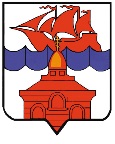 РОССИЙСКАЯ ФЕДЕРАЦИЯКРАСНОЯРСКИЙ КРАЙТАЙМЫРСКИЙ ДОЛГАНО-НЕНЕЦКИЙ МУНИЦИПАЛЬНЫЙ РАЙОНАДМИНИСТРАЦИЯ СЕЛЬСКОГО ПОСЕЛЕНИЯ ХАТАНГАПОСТАНОВЛЕНИЯ04.10.2016 г.           		                                                                                         № 130 - ПО внесении изменений в Постановление администрации сельского поселения Хатанга от 19.04.2016 года № 057-П «О мерах проводимых с целью подготовки объектов социальной сферы и жилищно-коммунального комплекса сельского поселения Хатанга к работе в осенне-зимний период 2016-2017 года» В целях обеспечения контроля за подготовкой объектов социальной сферы и жилищно-коммунального комплекса сельского поселения Хатанга к работе в осенне-зимний период 2016-2017 года,                                             ПОСТАНОВЛЯЮ:Внести в Постановление администрации сельского поселения Хатанга от 19.04.2016 года № 057-П ««О мерах проводимых с целью подготовки объектов социальной сферы и жилищно-коммунального комплекса сельского поселения Хатанга к работе в осенне-зимний период 2016-2017 года» (далее - Постановление), следующие изменения:1.1. Приложение № 1 к Постановлению читать в редакции Приложения к настоящему Постановлению. Опубликовать Постановление в Информационном бюллетене Хатангского сельского Совета депутатов и администрации сельского поселения Хатанга разместить на официальном сайте органов местного самоуправления сельского поселения Хатанга www.hatanga24.ru.Постановление вступает в силу в день, следующий за днем его официального опубликования.Контроль за исполнением настоящего Постановления возложить на заместителя Главы сельского поселения Хатанга Скрипкина А.С.Исполняющая обязанности Главысельского поселения Хатанга 							        А.И. БеттуПриложение к Постановлению администрации сельского поселения  Хатанга от 04.10.2016 г. № 130 - ПСОСТАВКомиссии по вопросам подготовки объектов предприятий, учреждений и Организаций сельского поселения Хатанга к работе в осенне-зимнийПериод 2016-2017 годаБетту А.И. 				Исполняющая обязанности Главы сельского поселения Хатанга,					председатель комиссииСкрипкин А.С. 			Заместитель Главы сельского поселения Хатанга,					заместитель председателя комиссииХрамова А.Н. 	Начальник Отдела ЖКХ, благоустройства и градостроительства администрации сельского					поселения  Хатанга,					секретарь комиссии 					Члены комиссии:Бегин М.С. 				Главный специалист Отдела ЖКХ,					благоустройства и градостроительства					администрации сельского поселения ХатангаЕрилина М.Г. 			Директор МБУК «Хатангский КДК»Кузьмин С.А. 			Генеральный директор ООО «Энергия»					(по согласованию)Курбацкий А.В. 			Депутат Хатангского сельского Совета депутатов 					(по согласованию)Моляк Д.В.				Представитель МТУ Ростехнадзора по Норильскомупромрайону, Начальник отдела энергетического надзора и надзора за гидротехническими сооружениями					(по согласованию)